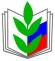 Пленум Ингушской республиканской организации Общероссийского Профсоюза образования.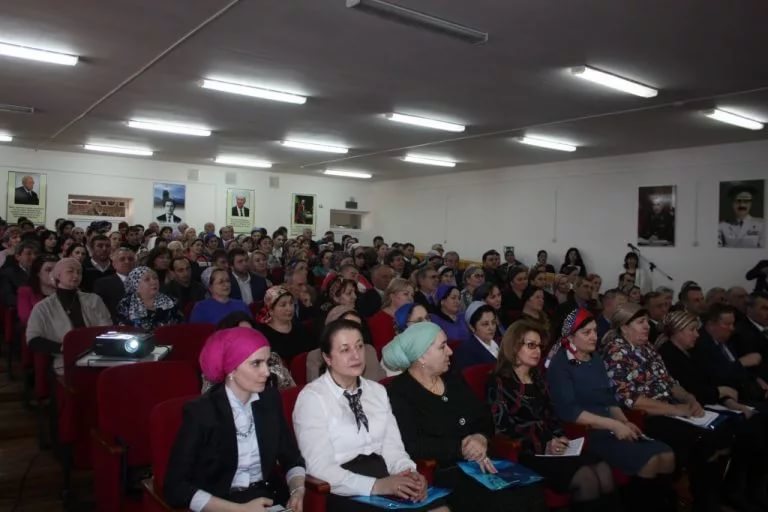 11 апреля 2019г. в актовом зале ГБОУ «СОШ №1 г. Назрань» состоялся IX Пленум Ингушской республиканской организации Общероссийского Профсоюза образования. На повестку  дня были вынесены следующие вопросы:Публичный отчет о работе Республиканского комитета Профсоюза за 2018г.Об исполнении Сметы доходов и расходов Республиканской организации Профсоюза за 2018 год»,О ходе отчетно-выборной кампании в 2019году.О созыве VII  отчетно-выборной конференции Республиканской организации Профсоюза С отчетным докладом выступила председатель республиканского  комитета  Профсоюза Л.М.Бекова.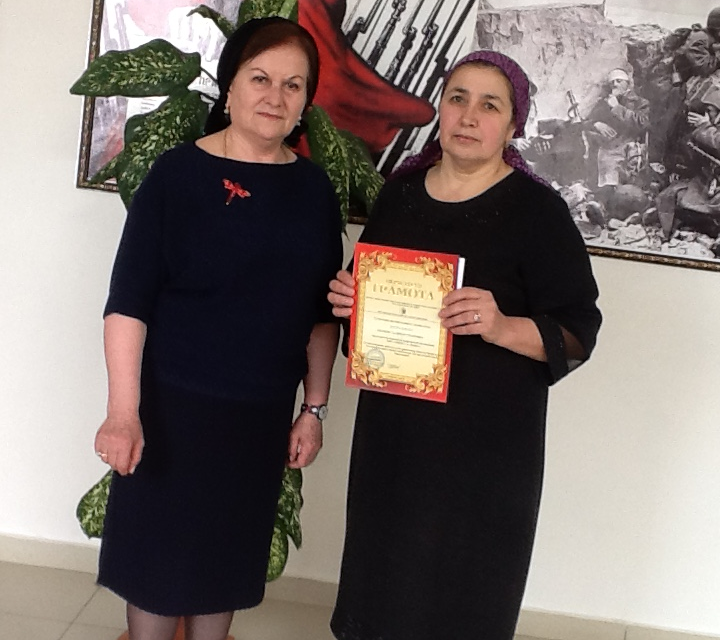 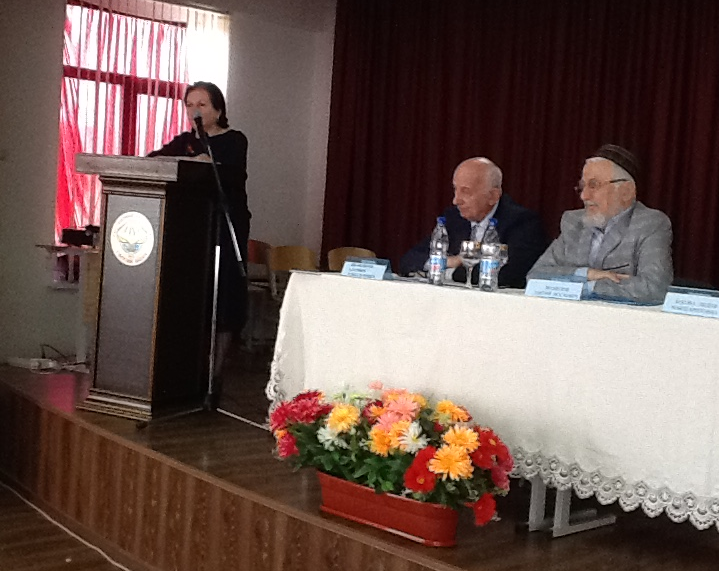 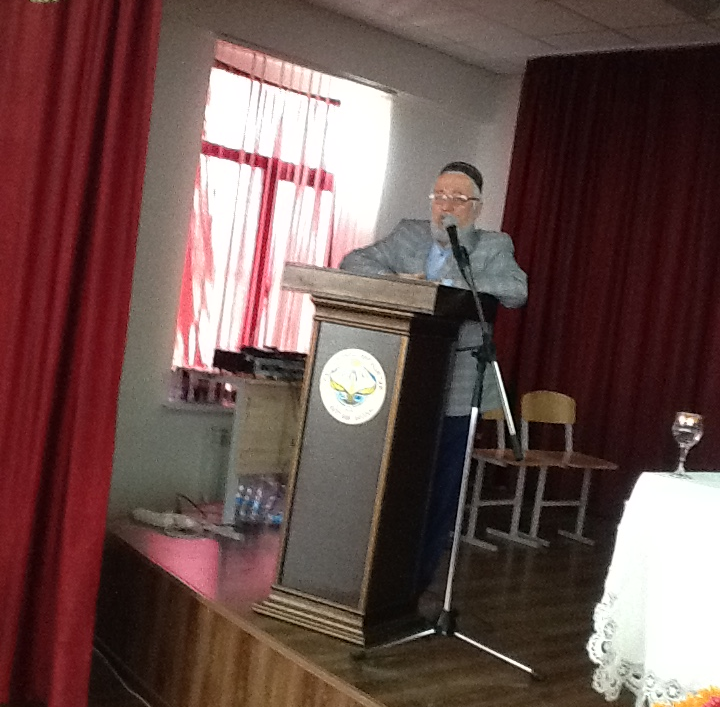 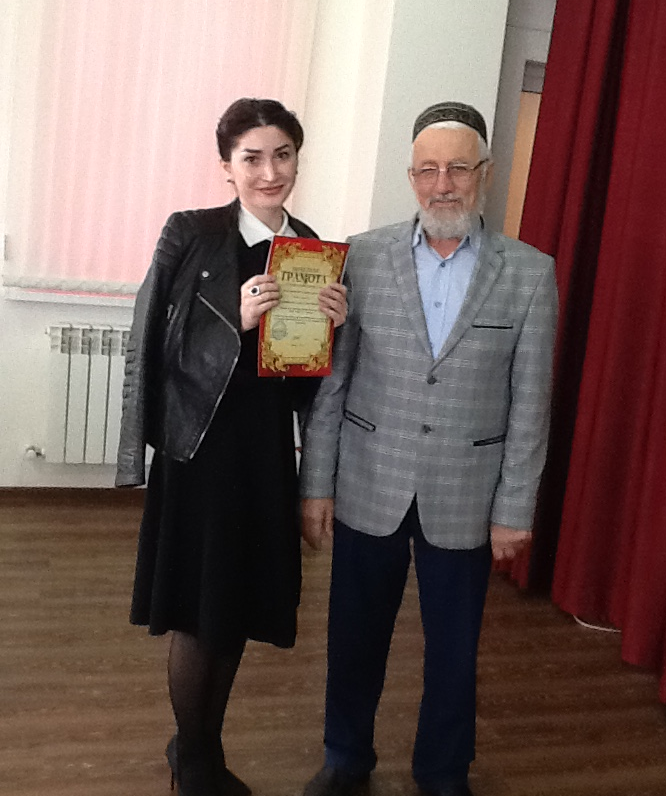 